OBSERVACIONES :  ...................................................................................................................................................................................................................................................................................................................................................................................................................................................................................................................................................................................................................................................................................................................................................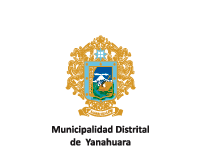 SOLICITUD DE ACCESO A LA INFORMACIÓN PÚBLICA(Texto Único Ordenado de la Ley Nº 27806, Ley de Transparencia y Acceso a la Información Pública, aprobado por Decreto Supremo Nº 043-2003-PCM y su Reglamento aprobado por Decreto Supremo N° 072-2003-PCM)Nº DE REGISTROFORMULARIOSOLICITUD DE ACCESO A LA INFORMACIÓN PÚBLICA(Texto Único Ordenado de la Ley Nº 27806, Ley de Transparencia y Acceso a la Información Pública, aprobado por Decreto Supremo Nº 043-2003-PCM y su Reglamento aprobado por Decreto Supremo N° 072-2003-PCM)I. FUNCIONARIO RESPONSABLE DE ENTREGAR LA INFORMACIÓN: JEFE DE LA OFICINA DE TRAMITE DOCUMENTARIO:II. DATOS DEL SOLICITANTE: II. DATOS DEL SOLICITANTE: II. DATOS DEL SOLICITANTE: II. DATOS DEL SOLICITANTE: II. DATOS DEL SOLICITANTE: II. DATOS DEL SOLICITANTE: APELLIDOS Y NOMBRES / RAZÓN SOCIALAPELLIDOS Y NOMBRES / RAZÓN SOCIALAPELLIDOS Y NOMBRES / RAZÓN SOCIALDOCUMENTOS DE IDENTIDADD.N.I. / L.M. / C.E. / OTRODOCUMENTOS DE IDENTIDADD.N.I. / L.M. / C.E. / OTRODOCUMENTOS DE IDENTIDADD.N.I. / L.M. / C.E. / OTRODOMICILIODOMICILIODOMICILIODOMICILIODOMICILIODOMICILIOAV / CALLE / JR. /PSJ. Nº / DPTO / INT. DISTRITODISTRITOURBANIZACIÓNURBANIZACIÓNPROVINCIADEPARTAMENTOCORREO ELECTRÓNICOCORREO ELECTRÓNICOCORREO ELECTRÓNICOTELÉFONOIII. INFORMACIÓN SOLICITADA: IV. DEPENDENCIA DE LA CUAL SE REQUIERE LA INFORMACIÓN: V. FORMA DE ENTREGA DE LA INFORMACIÓN (MARCAR CON UN “X”)V. FORMA DE ENTREGA DE LA INFORMACIÓN (MARCAR CON UN “X”)V. FORMA DE ENTREGA DE LA INFORMACIÓN (MARCAR CON UN “X”)V. FORMA DE ENTREGA DE LA INFORMACIÓN (MARCAR CON UN “X”)V. FORMA DE ENTREGA DE LA INFORMACIÓN (MARCAR CON UN “X”)V. FORMA DE ENTREGA DE LA INFORMACIÓN (MARCAR CON UN “X”)V. FORMA DE ENTREGA DE LA INFORMACIÓN (MARCAR CON UN “X”)V. FORMA DE ENTREGA DE LA INFORMACIÓN (MARCAR CON UN “X”)COPIA SIMPLECDCORREO ELECTRÓNICOOTROAPELLIDOS Y NOMBRES________________________________________________________________FIRMAFECHA Y HORA DE RECEPCIÓN: